Детское меню                                  Пельмешки в бульоне «Колобок» -180 руб                                                Куриный супчик с лапшичкой -150 руб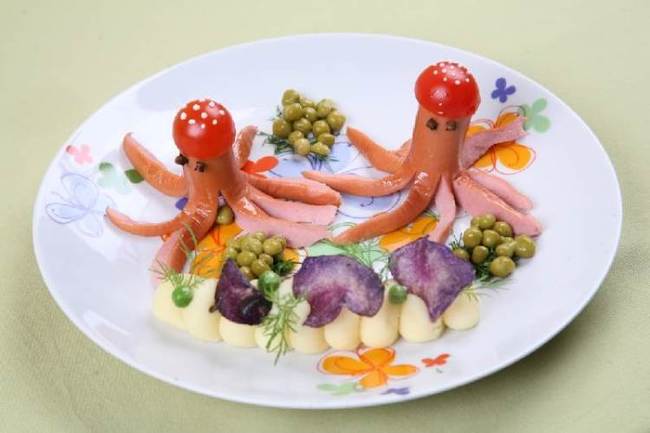 Сосиски «Осьминожки» -150 руб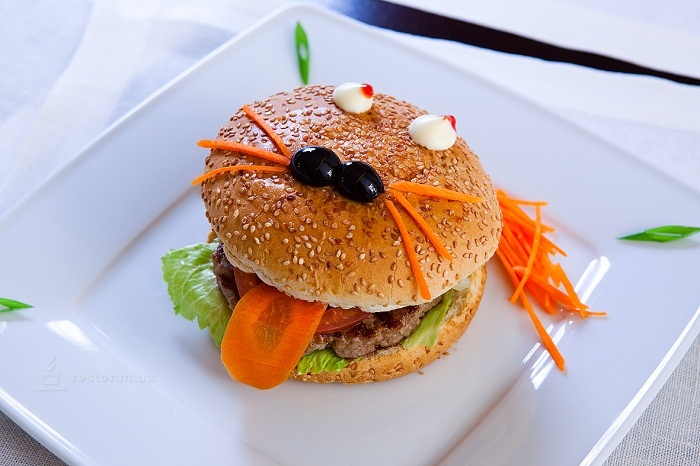                                                          Синьор -бургер с котлеткой -150 руб                                              Картошечка «фри» с фрикадельками -180руб        Рыбка запеченная «По щучьему велению»-180руб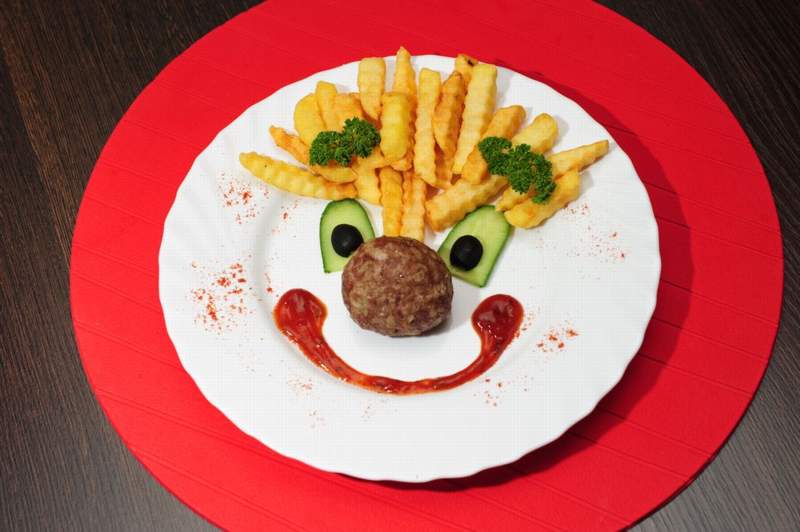 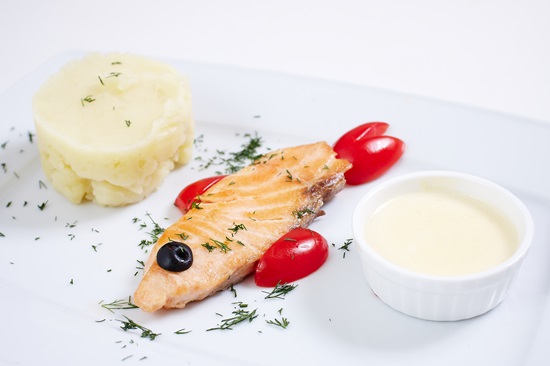                                                   Куриное филе отварное «Ряба»-180 руб Блинчики «Пальчики оближешь»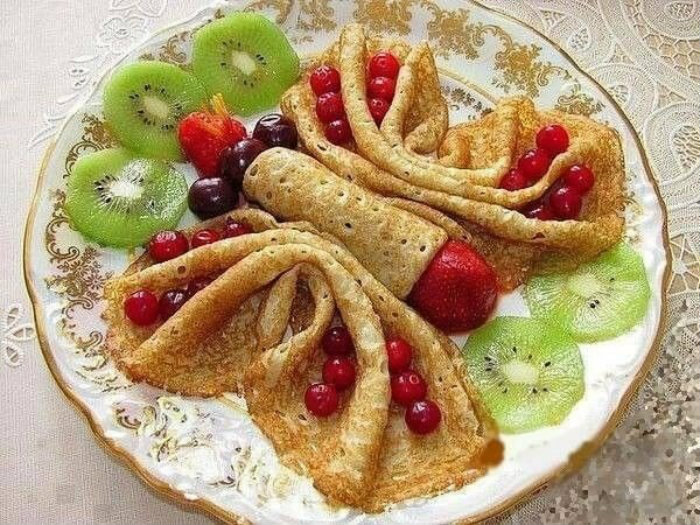 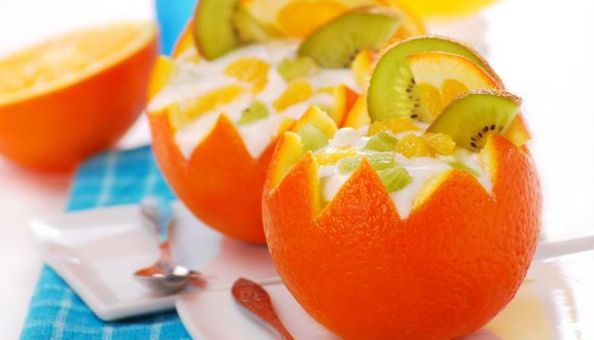 (с джемом,сгущенкой,нутеллой) -100 руб                                                             Десерт «Оранжевое настроение»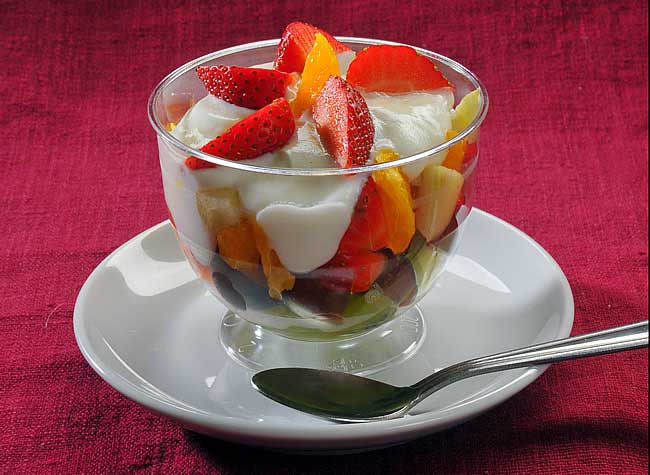                                                                  (апельсин, мороженое,сироп) -150 рубДесерт «Фруктовый рай» (фрукты,сливки,сироп) -150руб